T.C.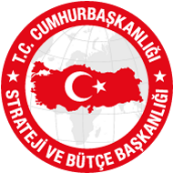 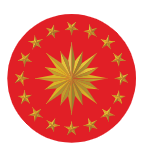 CUMHURBAŞKANLIĞISTRATEJİ VE BÜTÇE BAŞKANLIĞISağlık Dairesi BaşkanlığıEK-1 : 2023-2025 DÖNEMİ SAĞLIK SEKTÖRÜ YATIRIM DETAY TEKLİF FORMUKURUM :     ………………………………     ÜNİVERSİTESİ MEVCUT YATIRIM LİKİT ÖDENEK MİKTARI :    ……………………………….     TLTABLO-1: DEVAM ETMEKTE OLAN SAĞLIK SEKTÖRÜ PROJELERİ BİLGİ FORMU*Tablo, sağlık sektörü altında devam eden her bir inşaat ve çok yıllık onarım projesi için doldurulacaktır. Kurumunuzun bu nitelikte birden fazla projesi olması halinde her bir proje için ayrı tablo hazırlanacaktır. Muhtelif İşler Projesi kapsamında yer alan tek yıllık onarım projeleri için tablo doldurulmayacaktır. TABLO-2: ÜNİVERSİTE HASTANELERİ MEVCUT ALTYAPI BİLGİ FORMU* Yapımı devam eden ilave yatak ve ünitlere ilişkin bilgi eklenmeyecektir. Halihazırdaki hizmet sunum kapasitesi tabloya yansıtılacaktır.  A. PROJE GENEL BİLGİLERİBİLGİLER (Rakamsal bilgiler veya açıklamalar)KurumProje AdıProje NumarasıProjenin Başlama ve Bitiş TarihleriB. PROJE BÜTÇESİ (TL)B.1. Projeye Başlangıcından İtibaren Yıl Bazında Tahsis Edilen Yılı Ödenekleri B.2. Toplam Gerçekleşmiş Harcama Bilgisi (Proje Başlangıcından İtibaren Yıl Bazında Cari Fiyatlarla, 2022 Haziran dahil)            İnşaat-Çok Yıllık Onarım           Diğer (Makine teçhizat vs.)B.3. 2022 Yılına İlişkin Yıl Sonu Tahmini Toplam Harcama            İnşaat-Çok Yıllık Onarım            Diğer (Makine teçhizat vs.)C. PROJEYE İLİŞKİN İNŞAAT VE ÇOK YILLIK ONARIM BİLEŞENİ   C.1. İhale Tarihi   C.2. İhale İsmi  C.3. İnşaat-Onarım Büyüklüğü (yatak/diş üniti/m2)   C.4. Sözleşme Tarihi  C.5. Sözleşme Bedeli (KDV Dahil)  C.6. İnşaat-Onarımın Tamamlandığı/Tamamlanacağı Yıl   C.7. İnşaat-Onarımın Geldiği Aşama (Fiziki gerçekleşmeye ilişkin bilgilere yer verilecektir.)D. 2023 YILI BÜTÇE TEKLİFİ2023 Yılı İçin Teklif Edilen Ödenek Miktarı       İnşaat-Çok Yıllık Onarım        Diğer (Makine teçhizat vs.)2023 Yılı İçin Talep Edilen Bütçe GerekçesiProje parametrelerinin (maliyet, bitiş yılı, karakteristik vs.) revizyonuna ilişkin var ise talep ve gerekçesiE. 2024 YILI VE SONRASI İÇİN BÜTÇE TEKLİFİ2024 Yılı İhtiyacı ve Gerekçesi2025 Yılı İhtiyacı ve GerekçesiF. PROJE HAKKINDA GENEL DEĞERLENDİRME F. PROJE HAKKINDA GENEL DEĞERLENDİRME Projede yaşanan sorunlar ve belirtilmek istenen diğer hususlar HASTANE GENEL BİLGİLERİBİLGİLER (Rakamsal bilgiler veya açıklamalar)KurumToplam Hastane Yatak SayısıYoğun Bakım Yatağı SayısıAmeliyathane SayısıDal Hastanesi var mı? (EVET/HAYIR)Dal Hastanelerine İlişkin Yatak Sayısı (Dal hastane bilgisine yer verilerek)Diş Hastanesi var mı? (EVET/HAYIR)Diş Hastanesine İlişkin Ünit Sayısı